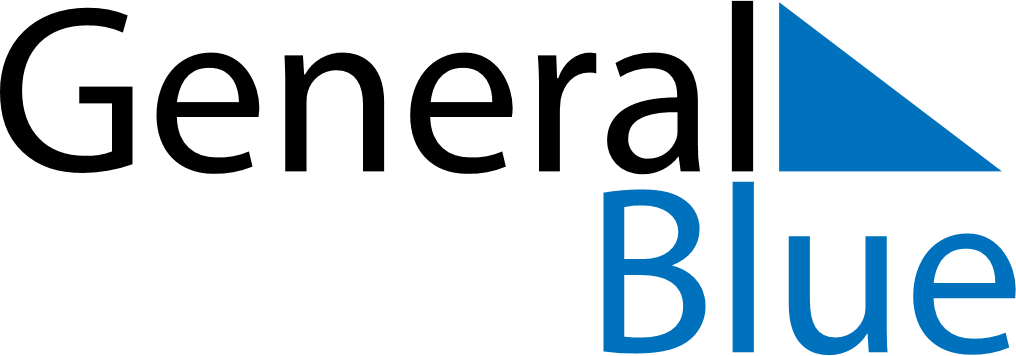 November 2024November 2024November 2024November 2024November 2024November 2024Lida, Grodnenskaya, BelarusLida, Grodnenskaya, BelarusLida, Grodnenskaya, BelarusLida, Grodnenskaya, BelarusLida, Grodnenskaya, BelarusLida, Grodnenskaya, BelarusSunday Monday Tuesday Wednesday Thursday Friday Saturday 1 2 Sunrise: 8:19 AM Sunset: 5:45 PM Daylight: 9 hours and 26 minutes. Sunrise: 8:21 AM Sunset: 5:43 PM Daylight: 9 hours and 22 minutes. 3 4 5 6 7 8 9 Sunrise: 8:23 AM Sunset: 5:41 PM Daylight: 9 hours and 18 minutes. Sunrise: 8:25 AM Sunset: 5:39 PM Daylight: 9 hours and 14 minutes. Sunrise: 8:27 AM Sunset: 5:37 PM Daylight: 9 hours and 10 minutes. Sunrise: 8:28 AM Sunset: 5:35 PM Daylight: 9 hours and 6 minutes. Sunrise: 8:30 AM Sunset: 5:33 PM Daylight: 9 hours and 3 minutes. Sunrise: 8:32 AM Sunset: 5:32 PM Daylight: 8 hours and 59 minutes. Sunrise: 8:34 AM Sunset: 5:30 PM Daylight: 8 hours and 55 minutes. 10 11 12 13 14 15 16 Sunrise: 8:36 AM Sunset: 5:28 PM Daylight: 8 hours and 51 minutes. Sunrise: 8:38 AM Sunset: 5:26 PM Daylight: 8 hours and 48 minutes. Sunrise: 8:40 AM Sunset: 5:25 PM Daylight: 8 hours and 44 minutes. Sunrise: 8:42 AM Sunset: 5:23 PM Daylight: 8 hours and 41 minutes. Sunrise: 8:44 AM Sunset: 5:22 PM Daylight: 8 hours and 37 minutes. Sunrise: 8:46 AM Sunset: 5:20 PM Daylight: 8 hours and 34 minutes. Sunrise: 8:48 AM Sunset: 5:18 PM Daylight: 8 hours and 30 minutes. 17 18 19 20 21 22 23 Sunrise: 8:49 AM Sunset: 5:17 PM Daylight: 8 hours and 27 minutes. Sunrise: 8:51 AM Sunset: 5:16 PM Daylight: 8 hours and 24 minutes. Sunrise: 8:53 AM Sunset: 5:14 PM Daylight: 8 hours and 21 minutes. Sunrise: 8:55 AM Sunset: 5:13 PM Daylight: 8 hours and 17 minutes. Sunrise: 8:57 AM Sunset: 5:12 PM Daylight: 8 hours and 14 minutes. Sunrise: 8:59 AM Sunset: 5:10 PM Daylight: 8 hours and 11 minutes. Sunrise: 9:00 AM Sunset: 5:09 PM Daylight: 8 hours and 8 minutes. 24 25 26 27 28 29 30 Sunrise: 9:02 AM Sunset: 5:08 PM Daylight: 8 hours and 5 minutes. Sunrise: 9:04 AM Sunset: 5:07 PM Daylight: 8 hours and 3 minutes. Sunrise: 9:05 AM Sunset: 5:06 PM Daylight: 8 hours and 0 minutes. Sunrise: 9:07 AM Sunset: 5:05 PM Daylight: 7 hours and 57 minutes. Sunrise: 9:09 AM Sunset: 5:04 PM Daylight: 7 hours and 55 minutes. Sunrise: 9:10 AM Sunset: 5:03 PM Daylight: 7 hours and 52 minutes. Sunrise: 9:12 AM Sunset: 5:02 PM Daylight: 7 hours and 50 minutes. 